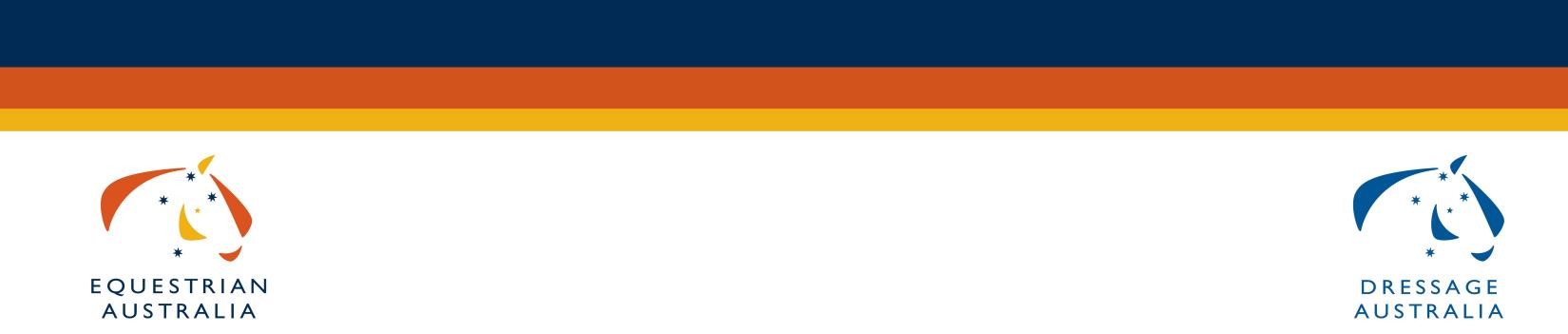 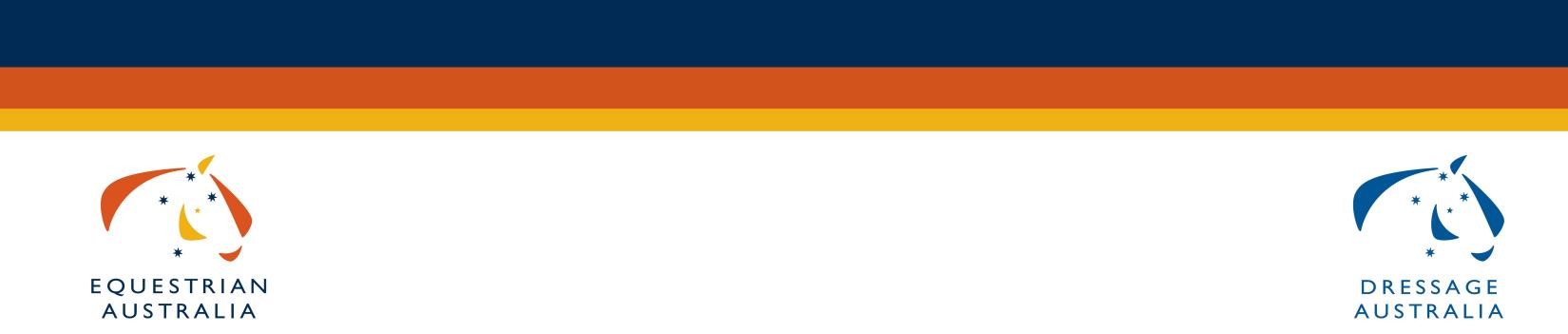 To:	CHAIR, SDA JUDGES SUB COMMITTEE      NSW	NT	QLD	SA	TAS	VIC	WA (circle)I hereby claim the following payment/s for services rendered:Conducting Shadow Judging @ $30 per candidateConducting Tutoring/Mentoring @ $30 per candidate (Max 2) (refer to rule 12.17.4h)Signature of Claimant	DateSDA Judges Committee Addresses:NSW – Sue Cunningham, 26-28 Watson Road, Moss Vale, NSW, 2577 suziecunningham99@gmail.comNT – Danila Lochrin, c/- PO Box 901, Coolalinga, NT, 0839 - admin@ent.org.au QLD – Maria Schwennesen, 69 Gleeson Road, Burpengary, QLD, 4505 - mariaschwennesen@gmail.comSA – Officials Coordinator, Equestrian SA, Unit 10, 2 Cameron Road, Mount Barker, SA, 5251 coordinator@sa.equestrian.org.auTAS – Suzanne Betts, PO Box 80, Snug, TAS, 7054 - chimo@netspace.net.auVIC – Dressage Co-ordinator, PO Box 616, Werribee, VIC, 3030 - reception@equestrianvictoria.com.auWA – Elaine Greene, Rangeview, 21 Pavilion Circle, The Vines, WA, 6069 - elaine_greene@westnet.com.auName:Address:Address:Address:State:	P/Code:BSB:Bank Account No:Account Name:DateLocationName of CandidateLevel of S/Judging e.g. 3DNo of HorsesAmount ClaimedDateLocationName of CandidateLevel of Tutoring / Mentoring e.g. 3DNo of HorsesAmount ClaimedTotal Amount this Claim$